Datum:	  	               24.07.2020Zimmer-Nr.:	               3701Auskunft erteilt:          Frau LübbersmannDurchwahl:	                0541 501-3901Mobil:                           0151 5288 7820 Fax: (0541) 501-           63901  E-Mail: Luebbersmannk@Lkos.de  PressemitteilungVARIOmobil nutzt Social Media zur Azubigewinnung  WIGOS und MaßArbeit unterstützen Bohmter Unternehmen beim Dreh eines Videos Bohmte. Die VARIOmobil Fahrzeugbau GmbH ist einer der ganz spannenden Arbeitgeber der Region: Hier entstehen High-End-Reise- und Wohnmobile der Extraklasse. „Von der Stange kommt bei uns gar nichts“, schildert Marius Koch: „Jedes Fahrzeug wird individuell nach Kundenwünschen gebaut.“ Der Auszubildende zum Fahrzeugbaumechaniker hat Spaß an seiner Arbeit und das Gefühl, sich für genau das richtige Ausbildungsunternehmen entschieden zu haben. Bei den Dreharbeiten zu einem Video, mit dem VARIOmobil künftig online Nachwuchskräfte ansprechen will, hat er deshalb gern mitgemacht.„In der heutigen Zeit ist Kreativität beim Azubi-Recruiting gefragt, um die junge Zielgruppe zu erreichen. Social Media nehmen dabei eine immer wichtigere Rolle ein“, weiß Katja Bielefeld. Sie unterstützt gemeinsam mit ihrer Kollegin Annika Schütte in der Servicestelle Schule-Wirtschaft der MaßArbeit Unternehmen und Schulen dabei, Nachwuchsgewinnung und Berufsorientierung zu verbessern. Um regionalen Betriebe bei Aktivitäten im Social-Media-Bereich zu unterstützen, sponsert die MaßArbeit in Zusammenarbeit mit der WIGOS Wirtschaftsförderung des Landkreises Osnabrück die Erstellung von 20 Recruiting-Videos zur Azubigewinnung. „Wir wollen damit die Reichweite unserer regionalen Wirtschaft erhöhen und die Fachkräftegewinnung stärken“, beschreibt Bielefeld.Ein Ansatz, der bei Jana Michaelis, Assistenz der Geschäftsführung bei VARIOmobil, ankommt. Das Unternehmen bildet seit vielen Jahren selbst aus und die Chance, dauerhaft im Unternehmen zu bleiben, sind groß, skizziert Michaelis: „Wir übernehmen rund 45 Prozent unserer Azubis. In der Ausbildung erwarten sie interessante und abwechslungsreiche Aufgaben, denn jedes Fahrzeug ist einzigartig.“ Das bestätigt auch der angehende Fahrzeugbaumechaniker Leon Mussenbrock. Für ihn ist jedoch auch die gute Stimmung im Unternehmen wichtig: „Bei VARIOmobil arbeite ich in einem tollen Team – es macht einfach Spaß zur Arbeit zu kommen.“Neben Fahrzeugbaumechaniker/innen, Fachrichtung Fahrzeugtechnik, bildet das Bohmter Unternehmen auch Lackierer/innen, Fachrichtung Fahrzeuglackierer, und Tischler/innen, Fachrichtung Möbelbau aus. VARIOmobil fertigt mit gut 50 Mitarbeitenden seit mehr als 30 Jahren exklusive Reisemobile und interessante Businessfahrzeuge für verschiedenste Zwecke. Nicht nur mit der passgenauen Umsetzung auch ungewöhnlicher Kundenwünsche, sondern auch durch hochwertigste Ausstattungsdetails der Fahrzeuge hat sich die Fahrzeugbau-Manufaktur auch international einen Namen gemacht.Infos zur Ausbildung bei VARIOmobil gibt es unter www.variomobil.de oder im Video https://www.youtube.com/watch?v=VkJrM3Fp-dg.Über das Recruiting-Videoprojekt der MaßArbeit und WIGOS informiert Katja Bielefeld von der Servicestelle Schule-Wirtschaft der MaßArbeit, Telefon 0541 6929 660, E-Mail bielefeld@massarbeit.de.Bildunterschrift:Hatten Spaß bei den Dreharbeiten zum Recruiting-Video bei VARIOmobil (von links): Azubi Leon Mussenbrock, im Hintergrund Thorsten Gunther von der Medienagentur Nordsehen.tv, Azubi Marius Koch, Jana Michaelis, Assistenz der Geschäftsführung bei VARIOmobil, und Katja Bielefeld von der Servicestelle Schule-Wirtschaft. Foto: MaßArbeit / Annika Schütte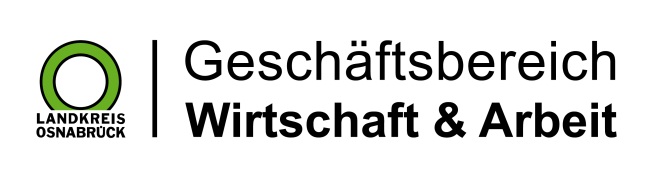 Landkreis Osnabrück · Postfach 25 09 · 49015 Osnabrück          Die Landrätin